Pakiet 1 – Meble biurowe na różne oddziałyfirma Wykonawcy ………………………adres …………………………………........województwo…………………………….NIP……………………………………………..Poniżej proszę określić deklarowany okres gwarancji na dostarczone meble i montaż: □  G = 2 lata              □   G = 3 lata              □   G = 4 lata             □   G = 5 lat i więcej UWAGA:  Zamawiający żąda pod rygorem odrzucenia oferty określenia deklarowanego okresu gwarancji. Zaoferowanie okresu gwarancji poniżej 2 lat lub brak takiego zaznaczenia będzie skutkowało odrzuceniem oferty przez Zamawiającego (punktacja podana w pkt. 21 SWZ).Uwaga: Zamawiający żąda wskazania przez wykonawcę części zamówienia, których wykonanie zamierza powierzyć podwykonawcom i podania przez wykonawcę firm podwykonawców.W przypadku braku takiego wskazania Zamawiający uzna, iż Wykonawca będzie realizował zamówienie bez udziału Podwykonawców  Oświadczam, że wypełniłem obowiązki informacyjne przewidziane w art. 13 lub art. 14 RODO1) wobec osób fizycznych, od których dane osobowe bezpośrednio lub pośrednio pozyskałem w celu ubiegania się o udzielenie zamówienia publicznego w niniejszym postępowaniu.*1) rozporządzenie Parlamentu Europejskiego i Rady (UE) 2016/679 z dnia 27 kwietnia 2016 r. w sprawie ochrony osób fizycznych w związku z przetwarzaniem danych osobowych i w sprawie swobodnego przepływu takich danych oraz uchylenia dyrektywy 95/46/WE (ogólne rozporządzenie o ochronie danych) (Dz. Urz. UE L 119 z 04.05.2016, str. 1). OŚWIADCZENIE DOTYCZĄCE DEFINICJI PRZEDSIĘBIORSTWA: Oświadczam, że zgodnie z ROZPORZĄDZENIEM KOMISJI (UE) NR 651/2014 z dnia 17 czerwca 2014 r. jestem: mikro przedsiębiorstwem małym przedsiębiorstwem średnim przedsiębiorstwem dużym przedsiębiorstwem* właściwe zaznaczyćPakiet 5 – Meble biurowe (Centrala Telefoniczna, Kardiologia Interwencyjna)firma Wykonawcy ………………………adres …………………………………........województwo…………………………….NIP……………………………………………..Poniżej proszę określić deklarowany okres gwarancji na dostarczone meble i montaż: □  G = 2 lata              □   G = 3 lata              □   G = 4 lata             □   G = 5 lat i więcej UWAGA:  Zamawiający żąda pod rygorem odrzucenia oferty określenia deklarowanego okresu gwarancji. Zaoferowanie okresu gwarancji poniżej 2 lat lub brak takiego zaznaczenia będzie skutkowało odrzuceniem oferty przez Zamawiającego (punktacja podana w pkt. 21 SWZ).Uwaga: Zamawiający żąda wskazania przez wykonawcę części zamówienia, których wykonanie zamierza powierzyć podwykonawcom i podania przez wykonawcę firm podwykonawców.W przypadku braku takiego wskazania Zamawiający uzna, iż Wykonawca będzie realizował zamówienie bez udziału Podwykonawców  Oświadczam, że wypełniłem obowiązki informacyjne przewidziane w art. 13 lub art. 14 RODO1) wobec osób fizycznych, od których dane osobowe bezpośrednio lub pośrednio pozyskałem w celu ubiegania się o udzielenie zamówienia publicznego w niniejszym postępowaniu.*1) rozporządzenie Parlamentu Europejskiego i Rady (UE) 2016/679 z dnia 27 kwietnia 2016 r. w sprawie ochrony osób fizycznych w związku z przetwarzaniem danych osobowych i w sprawie swobodnego przepływu takich danych oraz uchylenia dyrektywy 95/46/WE (ogólne rozporządzenie o ochronie danych) (Dz. Urz. UE L 119 z 04.05.2016, str. 1). OŚWIADCZENIE DOTYCZĄCE DEFINICJI PRZEDSIĘBIORSTWA: Oświadczam, że zgodnie z ROZPORZĄDZENIEM KOMISJI (UE) NR 651/2014 z dnia 17 czerwca 2014 r. jestem: mikro przedsiębiorstwem małym przedsiębiorstwem średnim przedsiębiorstwem dużym przedsiębiorstwem* właściwe zaznaczyćPakiet 1 – Meble biurowe na różne oddziałyPakiet 1 – Meble biurowe na różne oddziałyPakiet 1 – Meble biurowe na różne oddziałyPakiet 1 – Meble biurowe na różne oddziałyPakiet 1 – Meble biurowe na różne oddziałyPakiet 1 – Meble biurowe na różne oddziałyOpisFotele biuroweFotele biuroweFotele biuroweFotele biuroweFotele biuroweMiejsce dostawy (oddział)Odcinek TransplantologiiOdcinek TransplantologiiOdcinek TransplantologiiOdcinek TransplantologiiOdcinek TransplantologiiMiejsce dostawy (pawilon)Nazwa i opis meblaNazwa i opis meblaNazwa i opis meblaNazwa i opis meblaIlośćJMFotel biurowyFotel biurowyFotel biurowyFotel biurowy2SZT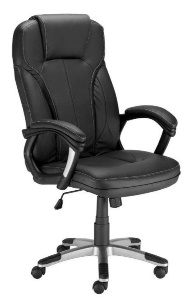 (zdjęcie poglądowe)Materiał:Obicie skóropodobne, zmywalneObicie skóropodobne, zmywalneObicie skóropodobne, zmywalneObicie skóropodobne, zmywalne(zdjęcie poglądowe)Szerokość siedziska:Min. 48 cmMin. 48 cmMin. 48 cmMin. 48 cm(zdjęcie poglądowe)Głębokość siedziska:Min. 46 cmMin. 46 cmMin. 46 cmMin. 46 cm(zdjęcie poglądowe)Wysokość oparcia:Min. 60 cmMin. 60 cmMin. 60 cmMin. 60 cm(zdjęcie poglądowe)Oparcie i obrót:Obrotowy z oparciemObrotowy z oparciemObrotowy z oparciemObrotowy z oparciem(zdjęcie poglądowe)Nogi:Podstawa jezdna (na kółkach), metalowa, malowana proszkowo lub chromowanaPodstawa jezdna (na kółkach), metalowa, malowana proszkowo lub chromowanaPodstawa jezdna (na kółkach), metalowa, malowana proszkowo lub chromowanaPodstawa jezdna (na kółkach), metalowa, malowana proszkowo lub chromowana(zdjęcie poglądowe)Regulacje:Regulacja wysokości podłokietnikówPłynnie regulowana wysokość siedzeniaRegulacja synchronicznego odchylania siedziska z oparciemRegulacja siły odchylania oparciaPodparcie odcinka lędźwiowegoRegulacja wysuwu siedziskaRegulacja wysokości oparciaRegulacja wysokości podłokietnikówPłynnie regulowana wysokość siedzeniaRegulacja synchronicznego odchylania siedziska z oparciemRegulacja siły odchylania oparciaPodparcie odcinka lędźwiowegoRegulacja wysuwu siedziskaRegulacja wysokości oparciaRegulacja wysokości podłokietnikówPłynnie regulowana wysokość siedzeniaRegulacja synchronicznego odchylania siedziska z oparciemRegulacja siły odchylania oparciaPodparcie odcinka lędźwiowegoRegulacja wysuwu siedziskaRegulacja wysokości oparciaRegulacja wysokości podłokietnikówPłynnie regulowana wysokość siedzeniaRegulacja synchronicznego odchylania siedziska z oparciemRegulacja siły odchylania oparciaPodparcie odcinka lędźwiowegoRegulacja wysuwu siedziskaRegulacja wysokości oparcia(zdjęcie poglądowe)Kolorystyka:Do ustalenia z zamawiającymDo ustalenia z zamawiającymDo ustalenia z zamawiającymDo ustalenia z zamawiającymOpisFotele biuroweFotele biuroweFotele biuroweFotele biuroweFotele biuroweMiejsce dostawy (oddział)Oddział Kliniczny Chirurgii Klatki PiersiowejOddział Kliniczny Chirurgii Klatki PiersiowejOddział Kliniczny Chirurgii Klatki PiersiowejOddział Kliniczny Chirurgii Klatki PiersiowejOddział Kliniczny Chirurgii Klatki PiersiowejMiejsce dostawy (pawilon)Nazwa i opis meblaNazwa i opis meblaNazwa i opis meblaNazwa i opis meblaIlośćJMFotel biurowyFotel biurowyFotel biurowyFotel biurowy5SZT(zdjęcie poglądowe)Materiał:Obicie skóropodobne, zmywalneObicie skóropodobne, zmywalneObicie skóropodobne, zmywalneObicie skóropodobne, zmywalne(zdjęcie poglądowe)Szerokość siedziska:Min. 48 cmMin. 48 cmMin. 48 cmMin. 48 cm(zdjęcie poglądowe)Głębokość siedziska:Min. 46 cmMin. 46 cmMin. 46 cmMin. 46 cm(zdjęcie poglądowe)Wysokość oparcia:Min. 60 cmMin. 60 cmMin. 60 cmMin. 60 cm(zdjęcie poglądowe)Oparcie i obrót:Obrotowy z oparciemObrotowy z oparciemObrotowy z oparciemObrotowy z oparciem(zdjęcie poglądowe)Nogi:Podstawa jezdna (na kółkach), metalowa, malowana proszkowo lub chromowanaPodstawa jezdna (na kółkach), metalowa, malowana proszkowo lub chromowanaPodstawa jezdna (na kółkach), metalowa, malowana proszkowo lub chromowanaPodstawa jezdna (na kółkach), metalowa, malowana proszkowo lub chromowana(zdjęcie poglądowe)Regulacje:Regulacja wysokości podłokietnikówPłynnie regulowana wysokość siedzeniaRegulacja synchronicznego odchylania siedziska z oparciemRegulacja siły odchylania oparciaPodparcie odcinka lędźwiowegoRegulacja wysuwu siedziskaRegulacja wysokości oparciaRegulacja wysokości podłokietnikówPłynnie regulowana wysokość siedzeniaRegulacja synchronicznego odchylania siedziska z oparciemRegulacja siły odchylania oparciaPodparcie odcinka lędźwiowegoRegulacja wysuwu siedziskaRegulacja wysokości oparciaRegulacja wysokości podłokietnikówPłynnie regulowana wysokość siedzeniaRegulacja synchronicznego odchylania siedziska z oparciemRegulacja siły odchylania oparciaPodparcie odcinka lędźwiowegoRegulacja wysuwu siedziskaRegulacja wysokości oparciaRegulacja wysokości podłokietnikówPłynnie regulowana wysokość siedzeniaRegulacja synchronicznego odchylania siedziska z oparciemRegulacja siły odchylania oparciaPodparcie odcinka lędźwiowegoRegulacja wysuwu siedziskaRegulacja wysokości oparcia(zdjęcie poglądowe)Kolorystyka:Do ustalenia z zamawiającymDo ustalenia z zamawiającymDo ustalenia z zamawiającymDo ustalenia z zamawiającymOpisSzafki ubranioweSzafki ubranioweSzafki ubranioweSzafki ubranioweSzafki ubranioweMiejsce dostawy (oddział)Wojewódzka Przychodnia Chorób InfekcyjnychWojewódzka Przychodnia Chorób InfekcyjnychWojewódzka Przychodnia Chorób InfekcyjnychWojewódzka Przychodnia Chorób InfekcyjnychWojewódzka Przychodnia Chorób InfekcyjnychMiejsce dostawy (pawilon)M-IX, poziom -1M-IX, poziom -1M-IX, poziom -1M-IX, poziom -1M-IX, poziom -1Nazwa i opis meblaNazwa i opis meblaNazwa i opis meblaNazwa i opis meblaIlośćJMSzafka ubraniowaSzafka ubraniowaSzafka ubraniowaSzafka ubraniowa4SZT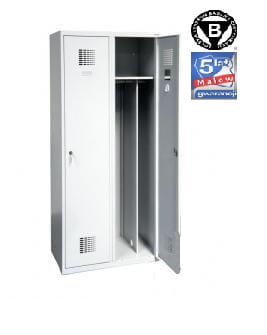 (zdjęcie poglądowe)Materiał:MetalowaMetalowaMetalowaMetalowa(zdjęcie poglądowe)Szerokość:80 cm80 cm80 cm80 cm(zdjęcie poglądowe)Głębokość:50 cm50 cm50 cm50 cm(zdjęcie poglądowe)Wysokość:180 cm180 cm180 cm180 cm(zdjęcie poglądowe)Drzwi:Dwudrzwiowa, zamykana na kluczDwudrzwiowa, zamykana na kluczDwudrzwiowa, zamykana na kluczDwudrzwiowa, zamykana na klucz(zdjęcie poglądowe)Nogi:Na nóżkach lub cokoleNa nóżkach lub cokoleNa nóżkach lub cokoleNa nóżkach lub cokole(zdjęcie poglądowe)Podział:Dwukomorowa,z podziałem na czystą i brudną odzież za pomocą przegrodyDwukomorowa,z podziałem na czystą i brudną odzież za pomocą przegrodyDwukomorowa,z podziałem na czystą i brudną odzież za pomocą przegrodyDwukomorowa,z podziałem na czystą i brudną odzież za pomocą przegrody(zdjęcie poglądowe)Dodatkowe wyposażenie:półka, wieszaki boczne, drążek na wieszakipółka, wieszaki boczne, drążek na wieszakipółka, wieszaki boczne, drążek na wieszakipółka, wieszaki boczne, drążek na wieszaki(zdjęcie poglądowe)Kolorystyka:Do ustalenia z ZamawiającymDo ustalenia z ZamawiającymDo ustalenia z ZamawiającymDo ustalenia z ZamawiającymOpisRegały magazynoweRegały magazynoweRegały magazynoweRegały magazynoweRegały magazynoweMiejsce dostawy (oddział)Centralna Izba PrzyjęćCentralna Izba PrzyjęćCentralna Izba PrzyjęćCentralna Izba PrzyjęćCentralna Izba PrzyjęćMiejsce dostawy (pawilon)Nazwa i opis meblaNazwa i opis meblaNazwa i opis meblaNazwa i opis meblaIlośćJMRegał magazynowyRegał magazynowyRegał magazynowyRegał magazynowy4SZT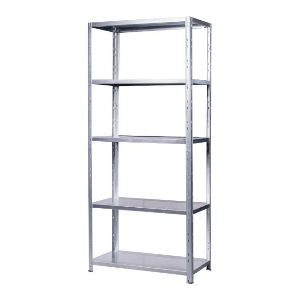 (zdjęcie poglądowe)Materiał:MetalowyMetalowyMetalowyMetalowy(zdjęcie poglądowe)Szerokość:85 cm85 cm85 cm85 cm(zdjęcie poglądowe)Głębokość:40 cm40 cm40 cm40 cm(zdjęcie poglądowe)Wysokość:180 cm180 cm180 cm180 cm(zdjęcie poglądowe)Półki:Z półkamiZ półkamiZ półkamiZ półkami(zdjęcie poglądowe)Kolorystyka:Do ustalenia z ZamawiającymDo ustalenia z ZamawiającymDo ustalenia z ZamawiającymDo ustalenia z ZamawiającymOpisFotele i krzesłaFotele i krzesłaFotele i krzesłaFotele i krzesłaFotele i krzesłaMiejsce dostawy (oddział)Dział Spraw PracowniczychDział Spraw PracowniczychDział Spraw PracowniczychDział Spraw PracowniczychDział Spraw PracowniczychMiejsce dostawy (pawilon)Nazwa i opis meblaNazwa i opis meblaNazwa i opis meblaNazwa i opis meblaIlośćJMFotel biurowyFotel biurowyFotel biurowyFotel biurowy1SZT(zdjęcie poglądowe)Materiał:Obicie skóropodobne, zmywalneObicie skóropodobne, zmywalneObicie skóropodobne, zmywalneObicie skóropodobne, zmywalne(zdjęcie poglądowe)Szerokość siedziska:Min. 48 cmMin. 48 cmMin. 48 cmMin. 48 cm(zdjęcie poglądowe)Głębokość siedziska:Min. 46 cmMin. 46 cmMin. 46 cmMin. 46 cm(zdjęcie poglądowe)Wysokość oparcia:Min. 60 cmMin. 60 cmMin. 60 cmMin. 60 cm(zdjęcie poglądowe)Oparcie i obrót:Obrotowy z oparciemObrotowy z oparciemObrotowy z oparciemObrotowy z oparciem(zdjęcie poglądowe)Nogi:Podstawa jezdna (na kółkach), metalowa, malowana proszkowo lub chromowanaPodstawa jezdna (na kółkach), metalowa, malowana proszkowo lub chromowanaPodstawa jezdna (na kółkach), metalowa, malowana proszkowo lub chromowanaPodstawa jezdna (na kółkach), metalowa, malowana proszkowo lub chromowana(zdjęcie poglądowe)Regulacje:Regulacja wysokości podłokietnikówPłynnie regulowana wysokość siedzeniaRegulacja synchronicznego odchylania siedziska z oparciemRegulacja siły odchylania oparciaPodparcie odcinka lędźwiowegoRegulacja wysuwu siedziskaRegulacja wysokości oparciaRegulacja wysokości podłokietnikówPłynnie regulowana wysokość siedzeniaRegulacja synchronicznego odchylania siedziska z oparciemRegulacja siły odchylania oparciaPodparcie odcinka lędźwiowegoRegulacja wysuwu siedziskaRegulacja wysokości oparciaRegulacja wysokości podłokietnikówPłynnie regulowana wysokość siedzeniaRegulacja synchronicznego odchylania siedziska z oparciemRegulacja siły odchylania oparciaPodparcie odcinka lędźwiowegoRegulacja wysuwu siedziskaRegulacja wysokości oparciaRegulacja wysokości podłokietnikówPłynnie regulowana wysokość siedzeniaRegulacja synchronicznego odchylania siedziska z oparciemRegulacja siły odchylania oparciaPodparcie odcinka lędźwiowegoRegulacja wysuwu siedziskaRegulacja wysokości oparcia(zdjęcie poglądowe)Kolorystyka:Do ustalenia z zamawiającymDo ustalenia z zamawiającymDo ustalenia z zamawiającymDo ustalenia z zamawiającymOpisSzafki ubranioweSzafki ubranioweSzafki ubranioweSzafki ubranioweSzafki ubranioweMiejsce dostawy (oddział)Oddział Kliniczny Chirurgii Serca, Naczyń i TransplantologiiOddział Kliniczny Chirurgii Serca, Naczyń i TransplantologiiOddział Kliniczny Chirurgii Serca, Naczyń i TransplantologiiOddział Kliniczny Chirurgii Serca, Naczyń i TransplantologiiOddział Kliniczny Chirurgii Serca, Naczyń i TransplantologiiMiejsce dostawy (pawilon)Nazwa i opis meblaNazwa i opis meblaNazwa i opis meblaNazwa i opis meblaIlośćJMSzafka ubraniowaSzafka ubraniowaSzafka ubraniowaSzafka ubraniowa4SZT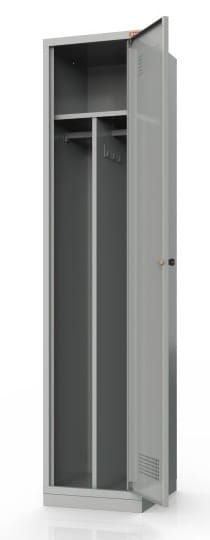 (zdjęcie poglądowe)Materiał:Materiał:MetalowaMetalowaMetalowa(zdjęcie poglądowe)Szerokość:Szerokość:40 cm40 cm40 cm(zdjęcie poglądowe)Głębokość:Głębokość:50 cm50 cm50 cm(zdjęcie poglądowe)Wysokość:Wysokość:180 cm180 cm180 cm(zdjęcie poglądowe)Nogi:Nogi:Na nóżkachNa nóżkachNa nóżkach(zdjęcie poglądowe)Drzwi:Drzwi:JednodrzwiowaJednodrzwiowaJednodrzwiowa(zdjęcie poglądowe)Zamek:Zamek:Zamykana na kluczZamykana na kluczZamykana na klucz(zdjęcie poglądowe)Podział:Podział:jednokomorowaz podziałem na czystą i brudną odzież za pomocą przegrodyjednokomorowaz podziałem na czystą i brudną odzież za pomocą przegrodyjednokomorowaz podziałem na czystą i brudną odzież za pomocą przegrody(zdjęcie poglądowe)Dodatkowe wyposażenie:Dodatkowe wyposażenie:półka, wieszaki boczne, drążek na wieszakipółka, wieszaki boczne, drążek na wieszakipółka, wieszaki boczne, drążek na wieszaki(zdjęcie poglądowe)KolorystykaKolorystykaDo ustalenia z ZamawiającymDo ustalenia z ZamawiającymDo ustalenia z ZamawiającymOpisSzafki ubranioweSzafki ubranioweSzafki ubranioweSzafki ubranioweSzafki ubranioweMiejsce dostawy (oddział)Centrum SzczepieńCentrum SzczepieńCentrum SzczepieńCentrum SzczepieńCentrum SzczepieńMiejsce dostawy (pawilon)M-IX, poziom -1M-IX, poziom -1M-IX, poziom -1M-IX, poziom -1M-IX, poziom -1Nazwa i opis meblaNazwa i opis meblaNazwa i opis meblaNazwa i opis meblaIlośćJMSzafka ubraniowaSzafka ubraniowaSzafka ubraniowaSzafka ubraniowa5SZT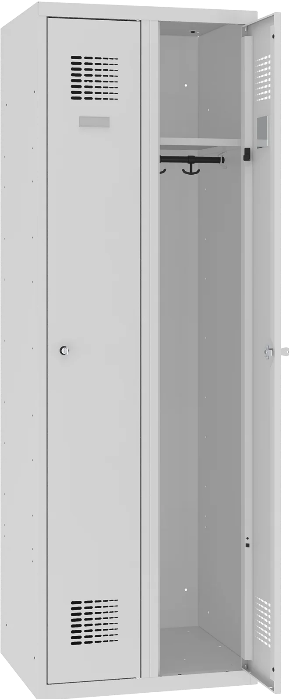 (zdjęcie poglądowe)Materiał:MetalowaMetalowaMetalowaMetalowa(zdjęcie poglądowe)Szerokość:60 cm60 cm60 cm60 cm(zdjęcie poglądowe)Głębokość:50 cm50 cm50 cm50 cm(zdjęcie poglądowe)Wysokość:180 cm180 cm180 cm180 cm(zdjęcie poglądowe)Drzwi:Dwudrzwiowa, zamykana na kluczDwudrzwiowa, zamykana na kluczDwudrzwiowa, zamykana na kluczDwudrzwiowa, zamykana na klucz(zdjęcie poglądowe)Nogi:Na nóżkach lub cokoleNa nóżkach lub cokoleNa nóżkach lub cokoleNa nóżkach lub cokole(zdjęcie poglądowe)Podział:DwukomorowaDwukomorowaDwukomorowaDwukomorowa(zdjęcie poglądowe)Dodatkowe wyposażenie:półka, wieszaki boczne, drążek na wieszakipółka, wieszaki boczne, drążek na wieszakipółka, wieszaki boczne, drążek na wieszakipółka, wieszaki boczne, drążek na wieszaki(zdjęcie poglądowe)Kolorystyka:Do ustalenia z ZamawiającymDo ustalenia z ZamawiającymDo ustalenia z ZamawiającymDo ustalenia z ZamawiającymOpisFotele biuroweFotele biuroweFotele biuroweFotele biuroweFotele biuroweMiejsce dostawy (oddział)Oddział Chorób InfekcyjnychOddział Chorób InfekcyjnychOddział Chorób InfekcyjnychOddział Chorób InfekcyjnychOddział Chorób InfekcyjnychMiejsce dostawy (pawilon)Nazwa i opis meblaNazwa i opis meblaNazwa i opis meblaNazwa i opis meblaIlośćJMFotel biurowyFotel biurowyFotel biurowyFotel biurowy4SZT(zdjęcie poglądowe)Materiał:Obicie skóropodobne, zmywalneObicie skóropodobne, zmywalneObicie skóropodobne, zmywalneObicie skóropodobne, zmywalne(zdjęcie poglądowe)Szerokość siedziska:Min. 48 cmMin. 48 cmMin. 48 cmMin. 48 cm(zdjęcie poglądowe)Głębokość siedziska:Min. 46 cmMin. 46 cmMin. 46 cmMin. 46 cm(zdjęcie poglądowe)Wysokość oparcia:Min. 60 cmMin. 60 cmMin. 60 cmMin. 60 cm(zdjęcie poglądowe)Oparcie i obrót:Obrotowy z oparciemObrotowy z oparciemObrotowy z oparciemObrotowy z oparciem(zdjęcie poglądowe)Nogi:Podstawa jezdna (na kółkach), metalowa, malowana proszkowo lub chromowanaPodstawa jezdna (na kółkach), metalowa, malowana proszkowo lub chromowanaPodstawa jezdna (na kółkach), metalowa, malowana proszkowo lub chromowanaPodstawa jezdna (na kółkach), metalowa, malowana proszkowo lub chromowana(zdjęcie poglądowe)Regulacje:Regulacja wysokości podłokietnikówPłynnie regulowana wysokość siedzeniaRegulacja synchronicznego odchylania siedziska z oparciemRegulacja siły odchylania oparciaPodparcie odcinka lędźwiowegoRegulacja wysuwu siedziskaRegulacja wysokości oparciaRegulacja wysokości podłokietnikówPłynnie regulowana wysokość siedzeniaRegulacja synchronicznego odchylania siedziska z oparciemRegulacja siły odchylania oparciaPodparcie odcinka lędźwiowegoRegulacja wysuwu siedziskaRegulacja wysokości oparciaRegulacja wysokości podłokietnikówPłynnie regulowana wysokość siedzeniaRegulacja synchronicznego odchylania siedziska z oparciemRegulacja siły odchylania oparciaPodparcie odcinka lędźwiowegoRegulacja wysuwu siedziskaRegulacja wysokości oparciaRegulacja wysokości podłokietnikówPłynnie regulowana wysokość siedzeniaRegulacja synchronicznego odchylania siedziska z oparciemRegulacja siły odchylania oparciaPodparcie odcinka lędźwiowegoRegulacja wysuwu siedziskaRegulacja wysokości oparcia(zdjęcie poglądowe)Kolorystyka:Do ustalenia z zamawiającymDo ustalenia z zamawiającymDo ustalenia z zamawiającymDo ustalenia z zamawiającymOpisRegały magazynoweRegały magazynoweRegały magazynoweRegały magazynoweRegały magazynoweMiejsce dostawy (oddział)Dział OrganizacjiDział OrganizacjiDział OrganizacjiDział OrganizacjiDział OrganizacjiMiejsce dostawy (pawilon)A-VI, parterA-VI, parterA-VI, parterA-VI, parterA-VI, parterNazwa i opis meblaNazwa i opis meblaNazwa i opis meblaNazwa i opis meblaIlośćJMRegał magazynowyRegał magazynowyRegał magazynowyRegał magazynowy5SZT(zdjęcie poglądowe)Materiał:MetalowyMetalowyMetalowyMetalowy(zdjęcie poglądowe)Szerokość:100 cm100 cm100 cm100 cm(zdjęcie poglądowe)Głębokość:40 cm40 cm40 cm40 cm(zdjęcie poglądowe)Wysokość:200 cm200 cm200 cm200 cm(zdjęcie poglądowe)Półki:5 półek5 półek5 półek5 półek(zdjęcie poglądowe)Kolorystyka:Do ustalenia z ZamawiającymDo ustalenia z ZamawiającymDo ustalenia z ZamawiającymDo ustalenia z ZamawiającymOpisFotele, krzesła i inne mebleFotele, krzesła i inne mebleFotele, krzesła i inne mebleFotele, krzesła i inne mebleFotele, krzesła i inne mebleMiejsce dostawy (oddział)I Oddział Anestezjologii i Intensywnej TerapiiI Oddział Anestezjologii i Intensywnej TerapiiI Oddział Anestezjologii i Intensywnej TerapiiI Oddział Anestezjologii i Intensywnej TerapiiI Oddział Anestezjologii i Intensywnej TerapiiMiejsce dostawy (pawilon)Nazwa i opis meblaNazwa i opis meblaNazwa i opis meblaNazwa i opis meblaIlośćJMFotel biurowyFotel biurowyFotel biurowyFotel biurowy15SZT(zdjęcie poglądowe)Materiał:Obicie skóropodobne, zmywalneObicie skóropodobne, zmywalneObicie skóropodobne, zmywalneObicie skóropodobne, zmywalne(zdjęcie poglądowe)Szerokość siedziska:Min. 48 cmMin. 48 cmMin. 48 cmMin. 48 cm(zdjęcie poglądowe)Głębokość siedziska:Min. 46 cmMin. 46 cmMin. 46 cmMin. 46 cm(zdjęcie poglądowe)Wysokość oparcia:Min. 60 cmMin. 60 cmMin. 60 cmMin. 60 cm(zdjęcie poglądowe)Oparcie i obrót:Obrotowy z oparciemObrotowy z oparciemObrotowy z oparciemObrotowy z oparciem(zdjęcie poglądowe)Nogi:Podstawa jezdna (na kółkach), metalowa, malowana proszkowo lub chromowanaPodstawa jezdna (na kółkach), metalowa, malowana proszkowo lub chromowanaPodstawa jezdna (na kółkach), metalowa, malowana proszkowo lub chromowanaPodstawa jezdna (na kółkach), metalowa, malowana proszkowo lub chromowana(zdjęcie poglądowe)Regulacje:Regulacja wysokości podłokietnikówPłynnie regulowana wysokość siedzeniaRegulacja synchronicznego odchylania siedziska z oparciemRegulacja siły odchylania oparciaPodparcie odcinka lędźwiowegoRegulacja wysuwu siedziskaRegulacja wysokości oparciaRegulacja wysokości podłokietnikówPłynnie regulowana wysokość siedzeniaRegulacja synchronicznego odchylania siedziska z oparciemRegulacja siły odchylania oparciaPodparcie odcinka lędźwiowegoRegulacja wysuwu siedziskaRegulacja wysokości oparciaRegulacja wysokości podłokietnikówPłynnie regulowana wysokość siedzeniaRegulacja synchronicznego odchylania siedziska z oparciemRegulacja siły odchylania oparciaPodparcie odcinka lędźwiowegoRegulacja wysuwu siedziskaRegulacja wysokości oparciaRegulacja wysokości podłokietnikówPłynnie regulowana wysokość siedzeniaRegulacja synchronicznego odchylania siedziska z oparciemRegulacja siły odchylania oparciaPodparcie odcinka lędźwiowegoRegulacja wysuwu siedziskaRegulacja wysokości oparcia(zdjęcie poglądowe)Dodatkowe:Fotel spełniający normy pracownicze takie jak PN-EN 1335-1 lub równoważneFotel spełniający normy pracownicze takie jak PN-EN 1335-1 lub równoważneFotel spełniający normy pracownicze takie jak PN-EN 1335-1 lub równoważneFotel spełniający normy pracownicze takie jak PN-EN 1335-1 lub równoważne(zdjęcie poglądowe)Kolorystyka:ZielonaZielonaZielonaZielonaKrzesłoKrzesłoKrzesłoKrzesło15SZT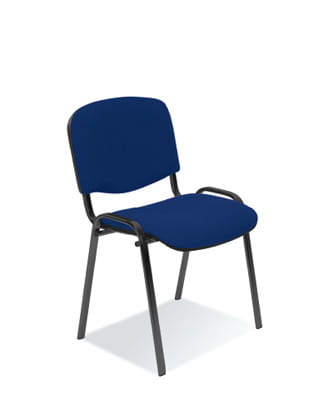 (zdjęcie poglądowe)Materiał:Konstrukcja metalowaPokrycie z materiału zmywalnegoKonstrukcja metalowaPokrycie z materiału zmywalnegoKonstrukcja metalowaPokrycie z materiału zmywalnegoKonstrukcja metalowaPokrycie z materiału zmywalnego(zdjęcie poglądowe)Szerokość:50 cm50 cm50 cm50 cm(zdjęcie poglądowe)Głębokość:43 cm43 cm43 cm43 cm(zdjęcie poglądowe)Wysokość:82 cm82 cm82 cm82 cm(zdjęcie poglądowe)Wysokość siedziska:47 cm47 cm47 cm47 cm(zdjęcie poglądowe)Wysokość oparcia:35 cm35 cm35 cm35 cm(zdjęcie poglądowe)Kolorystyka:Szara lub ZielonaSzara lub ZielonaSzara lub ZielonaSzara lub ZielonaBiurko komputeroweBiurko komputeroweBiurko komputeroweBiurko komputerowe1SZTSzerokość:120 – 150 cm120 – 150 cm120 – 150 cm120 – 150 cmGłębokość:60 cm60 cm60 cm60 cmWysokość:75-80 cm75-80 cm75-80 cm75-80 cmPółki:Z półką na klawiaturęZ półką na klawiaturęZ półką na klawiaturęZ półką na klawiaturęSzuflady:Szuflady po prawej stronieSzuflady po prawej stronieSzuflady po prawej stronieSzuflady po prawej stronieDrzwi:Jedne drzwi po stronie lewejJedne drzwi po stronie lewejJedne drzwi po stronie lewejJedne drzwi po stronie lewejKolorystyka:SzaraSzaraSzaraSzaraFotel biurowyFotel biurowyFotel biurowyFotel biurowy10SZT(zdjęcie poglądowe)Materiał:Obicie skóropodobne, zmywalneObicie skóropodobne, zmywalneObicie skóropodobne, zmywalneObicie skóropodobne, zmywalne(zdjęcie poglądowe)Szerokość siedziska:Min. 48 cmMin. 48 cmMin. 48 cmMin. 48 cm(zdjęcie poglądowe)Głębokość siedziska:Min. 46 cmMin. 46 cmMin. 46 cmMin. 46 cm(zdjęcie poglądowe)Wysokość oparcia:Min. 60 cmMin. 60 cmMin. 60 cmMin. 60 cm(zdjęcie poglądowe)Oparcie i obrót:Obrotowy z oparciemObrotowy z oparciemObrotowy z oparciemObrotowy z oparciem(zdjęcie poglądowe)Nogi:Podstawa jezdna (na kółkach), metalowa, malowana proszkowo lub chromowanaPodstawa jezdna (na kółkach), metalowa, malowana proszkowo lub chromowanaPodstawa jezdna (na kółkach), metalowa, malowana proszkowo lub chromowanaPodstawa jezdna (na kółkach), metalowa, malowana proszkowo lub chromowana(zdjęcie poglądowe)Regulacje:Regulacja wysokości podłokietnikówPłynnie regulowana wysokość siedzeniaRegulacja synchronicznego odchylania siedziska z oparciemRegulacja siły odchylania oparciaPodparcie odcinka lędźwiowegoRegulacja wysuwu siedziskaRegulacja wysokości oparciaRegulacja wysokości podłokietnikówPłynnie regulowana wysokość siedzeniaRegulacja synchronicznego odchylania siedziska z oparciemRegulacja siły odchylania oparciaPodparcie odcinka lędźwiowegoRegulacja wysuwu siedziskaRegulacja wysokości oparciaRegulacja wysokości podłokietnikówPłynnie regulowana wysokość siedzeniaRegulacja synchronicznego odchylania siedziska z oparciemRegulacja siły odchylania oparciaPodparcie odcinka lędźwiowegoRegulacja wysuwu siedziskaRegulacja wysokości oparciaRegulacja wysokości podłokietnikówPłynnie regulowana wysokość siedzeniaRegulacja synchronicznego odchylania siedziska z oparciemRegulacja siły odchylania oparciaPodparcie odcinka lędźwiowegoRegulacja wysuwu siedziskaRegulacja wysokości oparcia(zdjęcie poglądowe)Kolorystyka:Do ustalenia z zamawiającymDo ustalenia z zamawiającymDo ustalenia z zamawiającymDo ustalenia z zamawiającymFotel wypoczynkowyFotel wypoczynkowyFotel wypoczynkowyFotel wypoczynkowy2SZT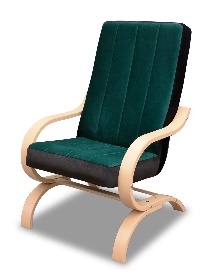 (zdjęcie poglądowe)Materiał:Drewno, obicie z tkaninyDrewno, obicie z tkaninyDrewno, obicie z tkaninyDrewno, obicie z tkaniny(zdjęcie poglądowe)Szerokość:64 cm64 cm64 cm64 cm(zdjęcie poglądowe)Głębokość:52 cm52 cm52 cm52 cm(zdjęcie poglądowe)Wysokość:102 cm102 cm102 cm102 cm(zdjęcie poglądowe)Kolorystyka:Do ustalenia z ZamawiającymDo ustalenia z ZamawiającymDo ustalenia z ZamawiającymDo ustalenia z ZamawiającymKrzesłoKrzesłoKrzesłoKrzesło20SZT(zdjęcie poglądowe)Materiał:Konstrukcja metalowaPokrycie z materiału zmywalnegoKonstrukcja metalowaPokrycie z materiału zmywalnegoKonstrukcja metalowaPokrycie z materiału zmywalnegoKonstrukcja metalowaPokrycie z materiału zmywalnego(zdjęcie poglądowe)Szerokość:50 cm50 cm50 cm50 cm(zdjęcie poglądowe)Głębokość:43 cm43 cm43 cm43 cm(zdjęcie poglądowe)Wysokość:82 cm82 cm82 cm82 cm(zdjęcie poglądowe)Wysokość siedziska:47 cm47 cm47 cm47 cm(zdjęcie poglądowe)Wysokość oparcia:35 cm35 cm35 cm35 cm(zdjęcie poglądowe)Kolorystyka:Szara lub ZielonaSzara lub ZielonaSzara lub ZielonaSzara lub ZielonaSzafa 3-drzwiowaSzafa 3-drzwiowaSzafa 3-drzwiowaSzafa 3-drzwiowa1SZT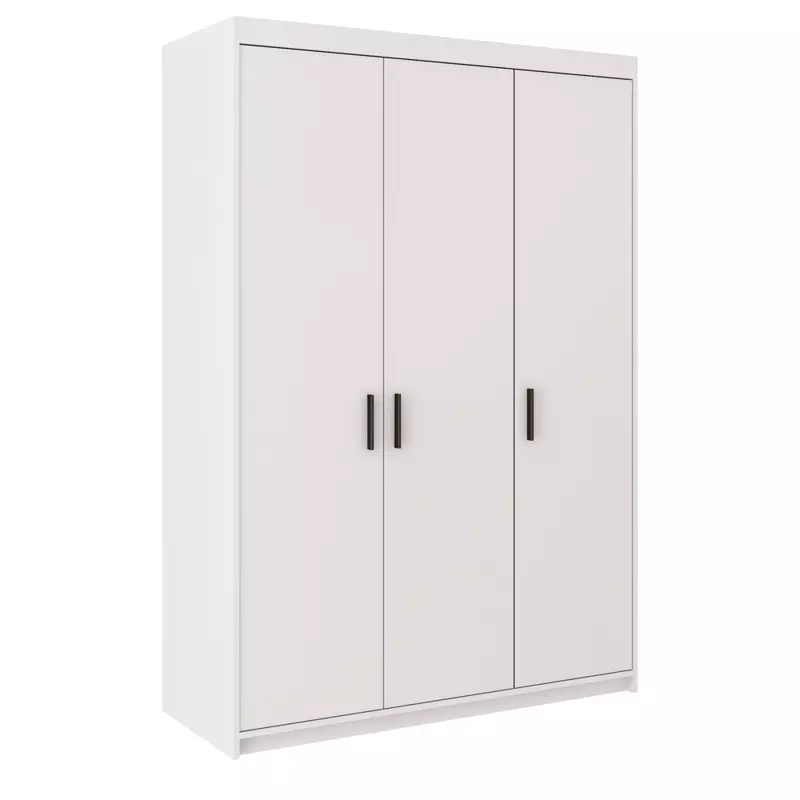 (zdjęcie poglądowe)Szerokość:150 cm150 cm150 cm150 cm(zdjęcie poglądowe)Głębokość:40 cm40 cm40 cm40 cm(zdjęcie poglądowe)Wysokość:210 cm210 cm210 cm210 cm(zdjęcie poglądowe)Drzwi:Trzydrzwiowa, bez zamykania na kluczJedna część 100 cm z drzwiami podwójnymiDruga część 50 cm z drzwiami pojedynczymiTrzydrzwiowa, bez zamykania na kluczJedna część 100 cm z drzwiami podwójnymiDruga część 50 cm z drzwiami pojedynczymiTrzydrzwiowa, bez zamykania na kluczJedna część 100 cm z drzwiami podwójnymiDruga część 50 cm z drzwiami pojedynczymiTrzydrzwiowa, bez zamykania na kluczJedna część 100 cm z drzwiami podwójnymiDruga część 50 cm z drzwiami pojedynczymi(zdjęcie poglądowe)Półki:5 półek w części z drzwiami podwójnymi5 półek w części z drzwiami pojedynczymi5 półek w części z drzwiami podwójnymi5 półek w części z drzwiami pojedynczymi5 półek w części z drzwiami podwójnymi5 półek w części z drzwiami pojedynczymi5 półek w części z drzwiami podwójnymi5 półek w części z drzwiami pojedynczymi(zdjęcie poglądowe)Kolorystyka:SzaraSzaraSzaraSzaraOpisKontener na kółkachKontener na kółkachKontener na kółkachKontener na kółkachKontener na kółkachMiejsce dostawy (oddział)Konsultacyjna Przychodnia Specjalistyczna Kardiologiczna i KardiochirurgicznaKonsultacyjna Przychodnia Specjalistyczna Kardiologiczna i KardiochirurgicznaKonsultacyjna Przychodnia Specjalistyczna Kardiologiczna i KardiochirurgicznaKonsultacyjna Przychodnia Specjalistyczna Kardiologiczna i KardiochirurgicznaKonsultacyjna Przychodnia Specjalistyczna Kardiologiczna i KardiochirurgicznaMiejsce dostawy (pawilon)M-VI, parterM-VI, parterM-VI, parterM-VI, parterM-VI, parterNazwa i opis meblaNazwa i opis meblaNazwa i opis meblaNazwa i opis meblaIlośćJMKontener na kółkachKontener na kółkachKontener na kółkachKontener na kółkach4SZT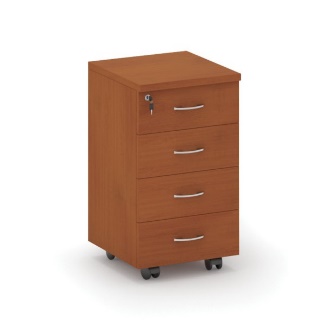 (zdjęcie poglądowe)Szerokość:43 cm43 cm43 cm43 cm(zdjęcie poglądowe)Głębokość:58 cm58 cm58 cm58 cm(zdjęcie poglądowe)Wysokość:60-62 cm60-62 cm60-62 cm60-62 cm(zdjęcie poglądowe)Szuflady:Z szufladamiZ szufladamiZ szufladamiZ szufladami(zdjęcie poglądowe)Nogi:Na kółkachNa kółkachNa kółkachNa kółkach(zdjęcie poglądowe)Kolorystyka:Do ustalenia z ZamawiającymDo ustalenia z ZamawiającymDo ustalenia z ZamawiającymDo ustalenia z ZamawiającymOpisFotel biurowy wzmocnionyFotel biurowy wzmocnionyFotel biurowy wzmocnionyFotel biurowy wzmocnionyFotel biurowy wzmocnionyMiejsce dostawy (oddział)Konsultacyjna Przychodnia Specjalistyczna Chorób PłucKonsultacyjna Przychodnia Specjalistyczna Chorób PłucKonsultacyjna Przychodnia Specjalistyczna Chorób PłucKonsultacyjna Przychodnia Specjalistyczna Chorób PłucKonsultacyjna Przychodnia Specjalistyczna Chorób PłucMiejsce dostawy (pawilon)Nazwa i opis meblaNazwa i opis meblaNazwa i opis meblaNazwa i opis meblaIlośćJMFotel biurowy wzmocnionyFotel biurowy wzmocnionyFotel biurowy wzmocnionyFotel biurowy wzmocniony1SZT(zdjęcie poglądowe)Materiał:Obicie skóropodobne, zmywalneObicie skóropodobne, zmywalneObicie skóropodobne, zmywalneObicie skóropodobne, zmywalne(zdjęcie poglądowe)Szerokość siedziska:Min. 48 cmMin. 48 cmMin. 48 cmMin. 48 cm(zdjęcie poglądowe)Głębokość siedziska:Min. 46 cmMin. 46 cmMin. 46 cmMin. 46 cm(zdjęcie poglądowe)Wysokość oparcia:Min. 60 cmMin. 60 cmMin. 60 cmMin. 60 cm(zdjęcie poglądowe)Oparcie i obrót:Obrotowy z oparciemObrotowy z oparciemObrotowy z oparciemObrotowy z oparciem(zdjęcie poglądowe)Nogi:Podstawa jezdna (na kółkach), metalowa, malowana proszkowo lub chromowanaPodstawa jezdna (na kółkach), metalowa, malowana proszkowo lub chromowanaPodstawa jezdna (na kółkach), metalowa, malowana proszkowo lub chromowanaPodstawa jezdna (na kółkach), metalowa, malowana proszkowo lub chromowana(zdjęcie poglądowe)Regulacje:Regulacja wysokości podłokietnikówPłynnie regulowana wysokość siedzeniaRegulacja synchronicznego odchylania siedziska z oparciemRegulacja siły odchylania oparciaPodparcie odcinka lędźwiowegoRegulacja wysuwu siedziskaRegulacja wysokości oparciaRegulacja wysokości podłokietnikówPłynnie regulowana wysokość siedzeniaRegulacja synchronicznego odchylania siedziska z oparciemRegulacja siły odchylania oparciaPodparcie odcinka lędźwiowegoRegulacja wysuwu siedziskaRegulacja wysokości oparciaRegulacja wysokości podłokietnikówPłynnie regulowana wysokość siedzeniaRegulacja synchronicznego odchylania siedziska z oparciemRegulacja siły odchylania oparciaPodparcie odcinka lędźwiowegoRegulacja wysuwu siedziskaRegulacja wysokości oparciaRegulacja wysokości podłokietnikówPłynnie regulowana wysokość siedzeniaRegulacja synchronicznego odchylania siedziska z oparciemRegulacja siły odchylania oparciaPodparcie odcinka lędźwiowegoRegulacja wysuwu siedziskaRegulacja wysokości oparcia(zdjęcie poglądowe)Kolorystyka:Do ustalenia z zamawiającymDo ustalenia z zamawiającymDo ustalenia z zamawiającymDo ustalenia z zamawiającym(zdjęcie poglądowe)Dodatkowe:Dla osób o zwiększonych gabarytach, do 180 kgDla osób o zwiększonych gabarytach, do 180 kgDla osób o zwiększonych gabarytach, do 180 kgDla osób o zwiększonych gabarytach, do 180 kgOpisRegały magazynoweRegały magazynoweRegały magazynoweRegały magazynoweRegały magazynoweMiejsce dostawy (oddział)Sekcja WarsztatówSekcja WarsztatówSekcja WarsztatówSekcja WarsztatówSekcja WarsztatówMiejsce dostawy (pawilon)Nazwa i opis meblaNazwa i opis meblaNazwa i opis meblaNazwa i opis meblaIlośćJMRegał magazynowyRegał magazynowyRegał magazynowyRegał magazynowy6SZT(zdjęcie poglądowe)Materiał:MetalMetalMetalMetal(zdjęcie poglądowe)Szerokość:90 cm90 cm90 cm90 cm(zdjęcie poglądowe)Głębokość:40 cm40 cm40 cm40 cm(zdjęcie poglądowe)Wysokość:180 cm180 cm180 cm180 cm(zdjęcie poglądowe)Półki:5 półek o nośności min. 60 kg5 półek o nośności min. 60 kg5 półek o nośności min. 60 kg5 półek o nośności min. 60 kg(zdjęcie poglądowe)Kolorystyka:Do ustalenia z ZamawiającymDo ustalenia z ZamawiającymDo ustalenia z ZamawiającymDo ustalenia z ZamawiającymOpisKrzesło kuchenneKrzesło kuchenneKrzesło kuchenneKrzesło kuchenneKrzesło kuchenneMiejsce dostawy (oddział)Centralne Laboratorium AnalityczneCentralne Laboratorium AnalityczneCentralne Laboratorium AnalityczneCentralne Laboratorium AnalityczneCentralne Laboratorium AnalityczneMiejsce dostawy (pawilon)Nazwa i opis meblaNazwa i opis meblaNazwa i opis meblaNazwa i opis meblaIlośćJMKrzesło kuchenneKrzesło kuchenneKrzesło kuchenneKrzesło kuchenne2SZTMateriał:Powlekane materiałem skóropodobnymPowlekane materiałem skóropodobnymPowlekane materiałem skóropodobnymPowlekane materiałem skóropodobnymSzerokość:Do ustalenia z ZamawiającymDo ustalenia z ZamawiającymDo ustalenia z ZamawiającymDo ustalenia z ZamawiającymGłębokość:Do ustalenia z ZamawiającymDo ustalenia z ZamawiającymDo ustalenia z ZamawiającymDo ustalenia z ZamawiającymWysokość:Do ustalenia z ZamawiającymDo ustalenia z ZamawiającymDo ustalenia z ZamawiającymDo ustalenia z ZamawiającymNogi:Metalowe, chromowaneMetalowe, chromowaneMetalowe, chromowaneMetalowe, chromowaneSiedzisko:Okrągłe o średnicy 40-50 cmOkrągłe o średnicy 40-50 cmOkrągłe o średnicy 40-50 cmOkrągłe o średnicy 40-50 cmOparcie:Metalowe, chromowaneMetalowe, chromowaneMetalowe, chromowaneMetalowe, chromowaneKolorystyka:Siedzisko brązowo-rudeSiedzisko brązowo-rudeSiedzisko brązowo-rudeSiedzisko brązowo-rudeOpisFotele biurowe i regałyFotele biurowe i regałyFotele biurowe i regałyFotele biurowe i regałyFotele biurowe i regałyMiejsce dostawy (oddział)Pracownia Badań Czynnościowych Układu OddechowegoPracownia Badań Czynnościowych Układu OddechowegoPracownia Badań Czynnościowych Układu OddechowegoPracownia Badań Czynnościowych Układu OddechowegoPracownia Badań Czynnościowych Układu OddechowegoMiejsce dostawy (pawilon)M-III, parter, pokój 25M-III, parter, pokój 25M-III, parter, pokój 25M-III, parter, pokój 25M-III, parter, pokój 25Nazwa i opis meblaNazwa i opis meblaNazwa i opis meblaNazwa i opis meblaIlośćJMFotel biurowyFotel biurowyFotel biurowyFotel biurowy3SZT(zdjęcie poglądowe)Materiał:Obicie skóropodobne, zmywalneObicie skóropodobne, zmywalneObicie skóropodobne, zmywalneObicie skóropodobne, zmywalne(zdjęcie poglądowe)Szerokość siedziska:Min. 48 cmMin. 48 cmMin. 48 cmMin. 48 cm(zdjęcie poglądowe)Głębokość siedziska:Min. 46 cmMin. 46 cmMin. 46 cmMin. 46 cm(zdjęcie poglądowe)Wysokość oparcia:Min. 60 cmMin. 60 cmMin. 60 cmMin. 60 cm(zdjęcie poglądowe)Oparcie i obrót:Obrotowy z oparciemObrotowy z oparciemObrotowy z oparciemObrotowy z oparciem(zdjęcie poglądowe)Nogi:Podstawa jezdna (na kółkach), metalowa, malowana proszkowo lub chromowanaPodstawa jezdna (na kółkach), metalowa, malowana proszkowo lub chromowanaPodstawa jezdna (na kółkach), metalowa, malowana proszkowo lub chromowanaPodstawa jezdna (na kółkach), metalowa, malowana proszkowo lub chromowana(zdjęcie poglądowe)Regulacje:Regulacja wysokości podłokietnikówPłynnie regulowana wysokość siedzeniaRegulacja synchronicznego odchylania siedziska z oparciemRegulacja siły odchylania oparciaPodparcie odcinka lędźwiowegoRegulacja wysuwu siedziskaRegulacja wysokości oparciaRegulacja wysokości podłokietnikówPłynnie regulowana wysokość siedzeniaRegulacja synchronicznego odchylania siedziska z oparciemRegulacja siły odchylania oparciaPodparcie odcinka lędźwiowegoRegulacja wysuwu siedziskaRegulacja wysokości oparciaRegulacja wysokości podłokietnikówPłynnie regulowana wysokość siedzeniaRegulacja synchronicznego odchylania siedziska z oparciemRegulacja siły odchylania oparciaPodparcie odcinka lędźwiowegoRegulacja wysuwu siedziskaRegulacja wysokości oparciaRegulacja wysokości podłokietnikówPłynnie regulowana wysokość siedzeniaRegulacja synchronicznego odchylania siedziska z oparciemRegulacja siły odchylania oparciaPodparcie odcinka lędźwiowegoRegulacja wysuwu siedziskaRegulacja wysokości oparcia(zdjęcie poglądowe)Kolorystyka:Do ustalenia z zamawiającymDo ustalenia z zamawiającymDo ustalenia z zamawiającymDo ustalenia z zamawiającymRegał magazynowyRegał magazynowyRegał magazynowyRegał magazynowy3SZT(zdjęcie poglądowe)Materiał:MetalMetalMetalMetal(zdjęcie poglądowe)Szerokość:100 cm100 cm100 cm100 cm(zdjęcie poglądowe)Głębokość:40 cm40 cm40 cm40 cm(zdjęcie poglądowe)Wysokość:210 cm210 cm210 cm210 cm(zdjęcie poglądowe)Półki:5-6 półek o nośności ok. 100 kg5-6 półek o nośności ok. 100 kg5-6 półek o nośności ok. 100 kg5-6 półek o nośności ok. 100 kg(zdjęcie poglądowe)Kolorystyka:Do ustalenia z ZamawiającymDo ustalenia z ZamawiającymDo ustalenia z ZamawiającymDo ustalenia z ZamawiającymOpisMeble biuroweMeble biuroweMeble biuroweMeble biuroweMeble biuroweMiejsce dostawy (oddział)Zespół PsychologówZespół PsychologówZespół PsychologówZespół PsychologówZespół PsychologówMiejsce dostawy (pawilon)Nazwa i opis meblaNazwa i opis meblaNazwa i opis meblaNazwa i opis meblaIlośćJMFotel biurowyFotel biurowyFotel biurowyFotel biurowy1SZT(zdjęcie poglądowe)Materiał:Obicie skóropodobne, zmywalneObicie skóropodobne, zmywalneObicie skóropodobne, zmywalneObicie skóropodobne, zmywalne(zdjęcie poglądowe)Szerokość siedziska:Min. 48 cmMin. 48 cmMin. 48 cmMin. 48 cm(zdjęcie poglądowe)Głębokość siedziska:Min. 46 cmMin. 46 cmMin. 46 cmMin. 46 cm(zdjęcie poglądowe)Wysokość oparcia:Min. 60 cmMin. 60 cmMin. 60 cmMin. 60 cm(zdjęcie poglądowe)Oparcie i obrót:Obrotowy z oparciemObrotowy z oparciemObrotowy z oparciemObrotowy z oparciem(zdjęcie poglądowe)Nogi:Podstawa jezdna (na kółkach), metalowa, malowana proszkowo lub chromowanaPodstawa jezdna (na kółkach), metalowa, malowana proszkowo lub chromowanaPodstawa jezdna (na kółkach), metalowa, malowana proszkowo lub chromowanaPodstawa jezdna (na kółkach), metalowa, malowana proszkowo lub chromowana(zdjęcie poglądowe)Regulacje:Regulacja wysokości podłokietnikówPłynnie regulowana wysokość siedzeniaRegulacja synchronicznego odchylania siedziska z oparciemRegulacja siły odchylania oparciaPodparcie odcinka lędźwiowegoRegulacja wysuwu siedziskaRegulacja wysokości oparciaRegulacja wysokości podłokietnikówPłynnie regulowana wysokość siedzeniaRegulacja synchronicznego odchylania siedziska z oparciemRegulacja siły odchylania oparciaPodparcie odcinka lędźwiowegoRegulacja wysuwu siedziskaRegulacja wysokości oparciaRegulacja wysokości podłokietnikówPłynnie regulowana wysokość siedzeniaRegulacja synchronicznego odchylania siedziska z oparciemRegulacja siły odchylania oparciaPodparcie odcinka lędźwiowegoRegulacja wysuwu siedziskaRegulacja wysokości oparciaRegulacja wysokości podłokietnikówPłynnie regulowana wysokość siedzeniaRegulacja synchronicznego odchylania siedziska z oparciemRegulacja siły odchylania oparciaPodparcie odcinka lędźwiowegoRegulacja wysuwu siedziskaRegulacja wysokości oparcia(zdjęcie poglądowe)Kolorystyka:Do ustalenia z zamawiającymDo ustalenia z zamawiającymDo ustalenia z zamawiającymDo ustalenia z zamawiającymCENA (całkowita wartość oferty z podatkiem vat)………………………………………………………………………………. (wypełnia Wykonawca)Następującą część zamówienia zamierzam powierzyć podwykonawcy:Nazwy firm podwykonawców:Pakiet 5 – Meble biurowe (Centrala Telefoniczna, Kardiologia Interwencyjna)Pakiet 5 – Meble biurowe (Centrala Telefoniczna, Kardiologia Interwencyjna)Pakiet 5 – Meble biurowe (Centrala Telefoniczna, Kardiologia Interwencyjna)Pakiet 5 – Meble biurowe (Centrala Telefoniczna, Kardiologia Interwencyjna)Pakiet 5 – Meble biurowe (Centrala Telefoniczna, Kardiologia Interwencyjna)OpisBiurka i foteleBiurka i foteleBiurka i foteleBiurka i foteleMiejsce dostawy (oddział)Pion Informatyki i e-Zdrowia / Centrala TelefonicznaPion Informatyki i e-Zdrowia / Centrala TelefonicznaPion Informatyki i e-Zdrowia / Centrala TelefonicznaPion Informatyki i e-Zdrowia / Centrala TelefonicznaMiejsce dostawy (pawilon)Nazwa i opis meblaNazwa i opis meblaNazwa i opis meblaIlośćJMBiurko komputeroweBiurko komputeroweBiurko komputerowe2SZT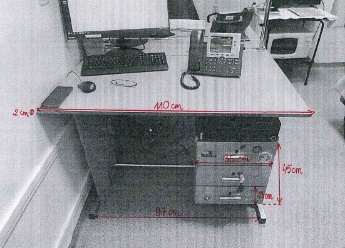 (zdjęcie poglądowe)Materiał:Płyta laminowana o grubości min. 20 mmPłyta laminowana o grubości min. 20 mmPłyta laminowana o grubości min. 20 mm(zdjęcie poglądowe)Szerokość:110 cm / 97 cm110 cm / 97 cm110 cm / 97 cm(zdjęcie poglądowe)Głębokość:78 cm78 cm78 cm(zdjęcie poglądowe)Wysokość:65 cm65 cm65 cm(zdjęcie poglądowe)Półki:Z półką na klawiaturęZ półką na komputer po lewej stronieZ półką na klawiaturęZ półką na komputer po lewej stronieZ półką na klawiaturęZ półką na komputer po lewej stronie(zdjęcie poglądowe)Szuflady:3 szuflady zamykane na klucz po stronie prawej, o wysokości 13 cm każdaCzęść z szufladami o wysokości 45 cm3 szuflady zamykane na klucz po stronie prawej, o wysokości 13 cm każdaCzęść z szufladami o wysokości 45 cm3 szuflady zamykane na klucz po stronie prawej, o wysokości 13 cm każdaCzęść z szufladami o wysokości 45 cm(zdjęcie poglądowe)Blat:o grubości min. 20 mmo grubości min. 20 mmo grubości min. 20 mm(zdjęcie poglądowe)Dodatkowe:Ze specjalnymi wycięciami do ścianyZe specjalnymi wycięciami do ścianyZe specjalnymi wycięciami do ściany(zdjęcie poglądowe)Kolorystyka:Do ustalenia z ZamawiającymDo ustalenia z ZamawiającymDo ustalenia z Zamawiającym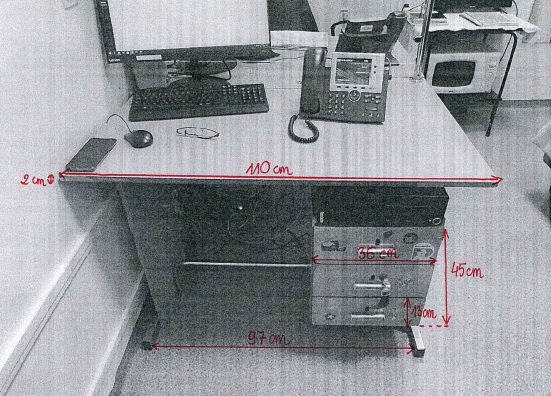 (zdjęcie poglądowe)(zdjęcie poglądowe)(zdjęcie poglądowe)(zdjęcie poglądowe)(zdjęcie poglądowe)Fotel biurowyFotel biurowyFotel biurowy2SZT(zdjęcie poglądowe)Materiał:Obicie skóropodobne, zmywalneObicie skóropodobne, zmywalneObicie skóropodobne, zmywalne(zdjęcie poglądowe)Szerokość siedziska:Min. 48 cmMin. 48 cmMin. 48 cm(zdjęcie poglądowe)Głębokość siedziska:Min. 46 cmMin. 46 cmMin. 46 cm(zdjęcie poglądowe)Wysokość oparcia:Min. 60 cmMin. 60 cmMin. 60 cm(zdjęcie poglądowe)Oparcie i obrót:Obrotowy z oparciemObrotowy z oparciemObrotowy z oparciem(zdjęcie poglądowe)Nogi:Podstawa jezdna (na kółkach), metalowa, malowana proszkowo lub chromowanaPodstawa jezdna (na kółkach), metalowa, malowana proszkowo lub chromowanaPodstawa jezdna (na kółkach), metalowa, malowana proszkowo lub chromowana(zdjęcie poglądowe)Regulacje:Regulacja wysokości podłokietnikówPłynnie regulowana wysokość siedzeniaRegulacja synchronicznego odchylania siedziska z oparciemRegulacja siły odchylania oparciaPodparcie odcinka lędźwiowegoRegulacja wysuwu siedziskaRegulacja wysokości oparciaRegulacja wysokości podłokietnikówPłynnie regulowana wysokość siedzeniaRegulacja synchronicznego odchylania siedziska z oparciemRegulacja siły odchylania oparciaPodparcie odcinka lędźwiowegoRegulacja wysuwu siedziskaRegulacja wysokości oparciaRegulacja wysokości podłokietnikówPłynnie regulowana wysokość siedzeniaRegulacja synchronicznego odchylania siedziska z oparciemRegulacja siły odchylania oparciaPodparcie odcinka lędźwiowegoRegulacja wysuwu siedziskaRegulacja wysokości oparcia(zdjęcie poglądowe)Kolorystyka:Do ustalenia z ZamawiającymDo ustalenia z ZamawiającymDo ustalenia z ZamawiającymOpisMeble biuroweMeble biuroweMeble biuroweMeble biuroweMiejsce dostawy (oddział)Oddział Kliniczny Kardiologii InterwencyjnejOddział Kliniczny Kardiologii InterwencyjnejOddział Kliniczny Kardiologii InterwencyjnejOddział Kliniczny Kardiologii InterwencyjnejMiejsce dostawy (pawilon)M-V, piętro 2M-V, piętro 2M-V, piętro 2M-V, piętro 2Nazwa i opis meblaNazwa i opis meblaNazwa i opis meblaIlośćJMBiurko komputeroweBiurko komputeroweBiurko komputerowe1SZTSzerokość:140 cm140 cm140 cmGłębokość:70 cm70 cm70 cmWysokość:80 cm80 cm80 cmSzuflady:3 szuflady zamykane na klucz po prawej stronie3 szuflady zamykane na klucz po prawej stronie3 szuflady zamykane na klucz po prawej stroniePółki:Półka na klawiaturę po lewej stroniePółka na klawiaturę po lewej stroniePółka na klawiaturę po lewej stronieKolorystyka:Ciemny brąz (Orzech)Ciemny brąz (Orzech)Ciemny brąz (Orzech)Fotel biurowyFotel biurowyFotel biurowy8SZT(zdjęcie poglądowe)Materiał:Obicie skóropodobne, zmywalneObicie skóropodobne, zmywalneObicie skóropodobne, zmywalne(zdjęcie poglądowe)Szerokość siedziska:Min. 48 cmMin. 48 cmMin. 48 cm(zdjęcie poglądowe)Głębokość siedziska:Min. 46 cmMin. 46 cmMin. 46 cm(zdjęcie poglądowe)Wysokość oparcia:Min. 60 cmMin. 60 cmMin. 60 cm(zdjęcie poglądowe)Oparcie i obrót:Obrotowy z oparciemObrotowy z oparciemObrotowy z oparciem(zdjęcie poglądowe)Nogi:Podstawa jezdna (na kółkach), metalowa, malowana proszkowo lub chromowanaPodstawa jezdna (na kółkach), metalowa, malowana proszkowo lub chromowanaPodstawa jezdna (na kółkach), metalowa, malowana proszkowo lub chromowana(zdjęcie poglądowe)Regulacje:Regulacja wysokości podłokietnikówPłynnie regulowana wysokość siedzeniaRegulacja synchronicznego odchylania siedziska z oparciemRegulacja siły odchylania oparciaPodparcie odcinka lędźwiowegoRegulacja wysuwu siedziskaRegulacja wysokości oparciaRegulacja wysokości podłokietnikówPłynnie regulowana wysokość siedzeniaRegulacja synchronicznego odchylania siedziska z oparciemRegulacja siły odchylania oparciaPodparcie odcinka lędźwiowegoRegulacja wysuwu siedziskaRegulacja wysokości oparciaRegulacja wysokości podłokietnikówPłynnie regulowana wysokość siedzeniaRegulacja synchronicznego odchylania siedziska z oparciemRegulacja siły odchylania oparciaPodparcie odcinka lędźwiowegoRegulacja wysuwu siedziskaRegulacja wysokości oparcia(zdjęcie poglądowe)Kolorystyka:Beżowa, czarnaBeżowa, czarnaBeżowa, czarnaFotel rozkładanyFotel rozkładanyFotel rozkładany2SZTMateriał:Skóropodobny (obicie)Skóropodobny (obicie)Skóropodobny (obicie)Szerokość:min. 85 cmmin. 85 cmmin. 85 cmGłębokość po rozłożeniu:200 cm200 cm200 cmWysokość:54 cm54 cm54 cmBoki:Z bokamiZ bokamiZ bokamiDodatkowe:JednoosobowyJednoosobowyJednoosobowyKolorystyka:Szara lub GranatowaSzara lub GranatowaSzara lub GranatowaRegałRegałRegał1SZTSzerokość:60 cm60 cm60 cmGłębokość:40 cm40 cm40 cmWysokość:80 cm80 cm80 cmDrzwi:Jednodrzwiowa, zamykana na klucz, drzwi leweJednodrzwiowa, zamykana na klucz, drzwi leweJednodrzwiowa, zamykana na klucz, drzwi lewePółki:2 półki w środku2 półki w środku2 półki w środkuKolorystyka:Ciemny brązCiemny brązCiemny brązWersalkaWersalkaWersalka2SZTMateriał:Skóropodobny (obicie)Skóropodobny (obicie)Skóropodobny (obicie)Szerokość:120 cm120 cm120 cmGłębokość po rozłożeniu:200 cm200 cm200 cmBoki:Bez bokówBez bokówBez bokówPojemnik na pościel:Z pojemnikiem na pościelZ pojemnikiem na pościelZ pojemnikiem na pościelKolorystyka:SzaraSzaraSzaraCENA (całkowita wartość oferty z podatkiem vat)………………………………………………………………………………. (wypełnia Wykonawca)Następującą część zamówienia zamierzam powierzyć podwykonawcy:Nazwy firm podwykonawców: